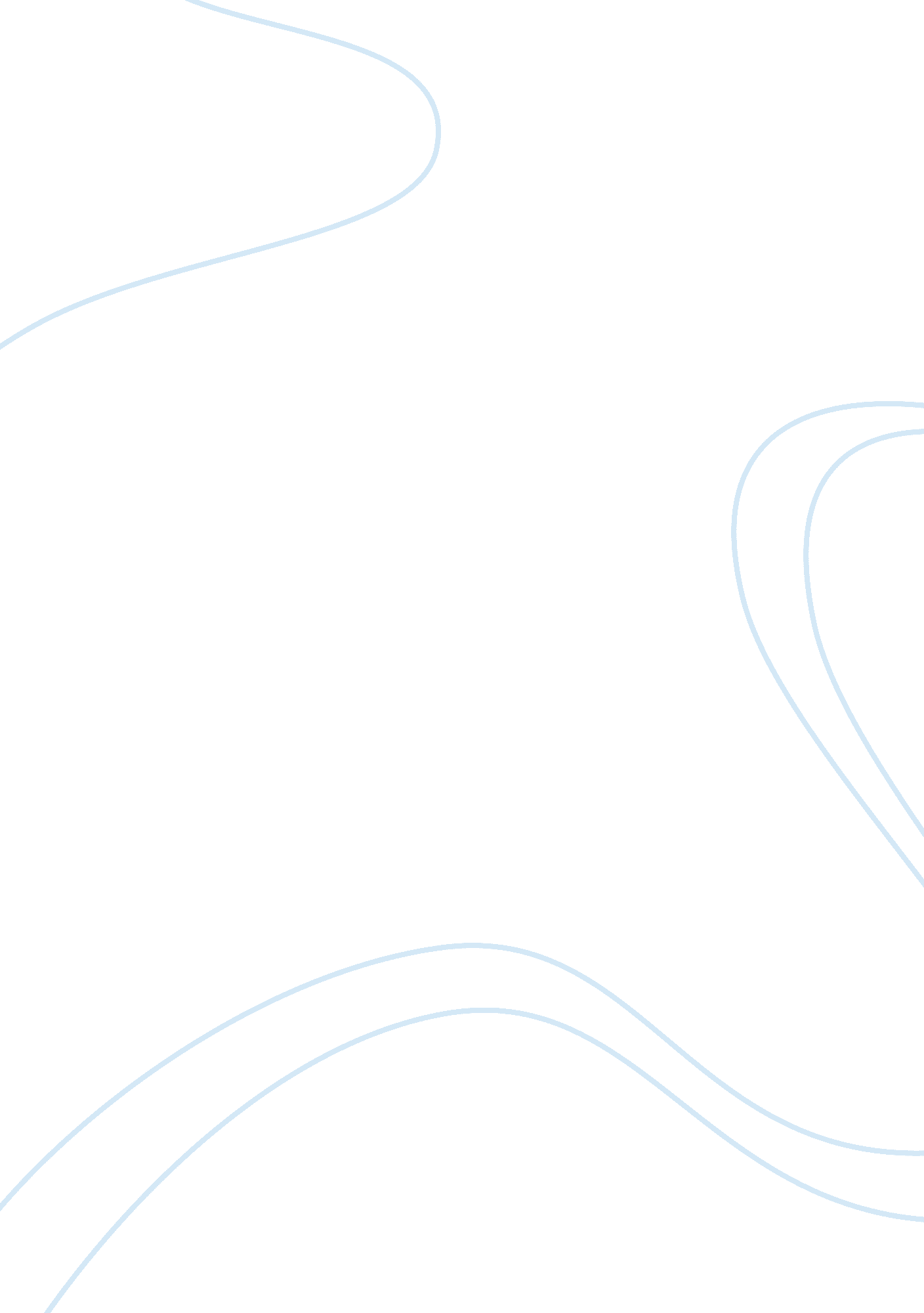 Why people sell their homesBusiness, Marketing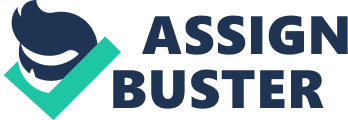 This is not an easy one to answer. Leaving your home and going to another property is not an easy job. It also brings up an important question about whether you should sell it or rent it out. Having your own rental property could be a great source of passive income, but you need to maintain it. So this is not an option for everyone and you should think about, what is good for you. Lots of people when they buy the home they think, they would stay their forever but that is not the case. Your needs may change and you may need to move somewhere else with time. But the right time to decide when to sell the home is not a one to answer. It is important that your own family should consider this and agree to it. You should be doing it at the end of the year if your kids are in school. Changing in the middle of the year could be tough for kids. Also, take help of some very good real estate agents who could help you get the job done. Let us look at some major reasons why people sell their home Cut all your ties with the old area. There are reasons for doing it; it could be financial or personal. If you do not want to go back to the same location then you should consider giving up your home and not rent it. Also, you do not want to rely on other people to take care of it. So it is better to sell it and that amount may also help you in buying your new home. Get a very good price for your home – If your market is doing too well and you are getting an extremely good deal for your property, just go in for it. The market can change over a period of time and you may not get the same sweet deal so be sure, that you find the right time the right customer and close the deal. You can afford a second home for a better lifestyle – This could be a great reason to move around. If you want a bigger house live, then do nto think any more. Just go ahead and buy your dream home as your family is growing and they need more space and shifting to another home is the right choice at this stage in the life. Another way of looking at it is, if you have a bigger home, then you can sell it and go in for a smaller home and use the remaining money for the retirement purpose. This is a great way to get the corpus ready and you will not need to worry about retirement planning also. These are some great times when you can sell your home, some moments which can help you decide the time to sell it. So what are you waiting for? Just go to your new house and have a better life. 